Baby Chick Hatching CycleWhich box shows the cycle in the correct order?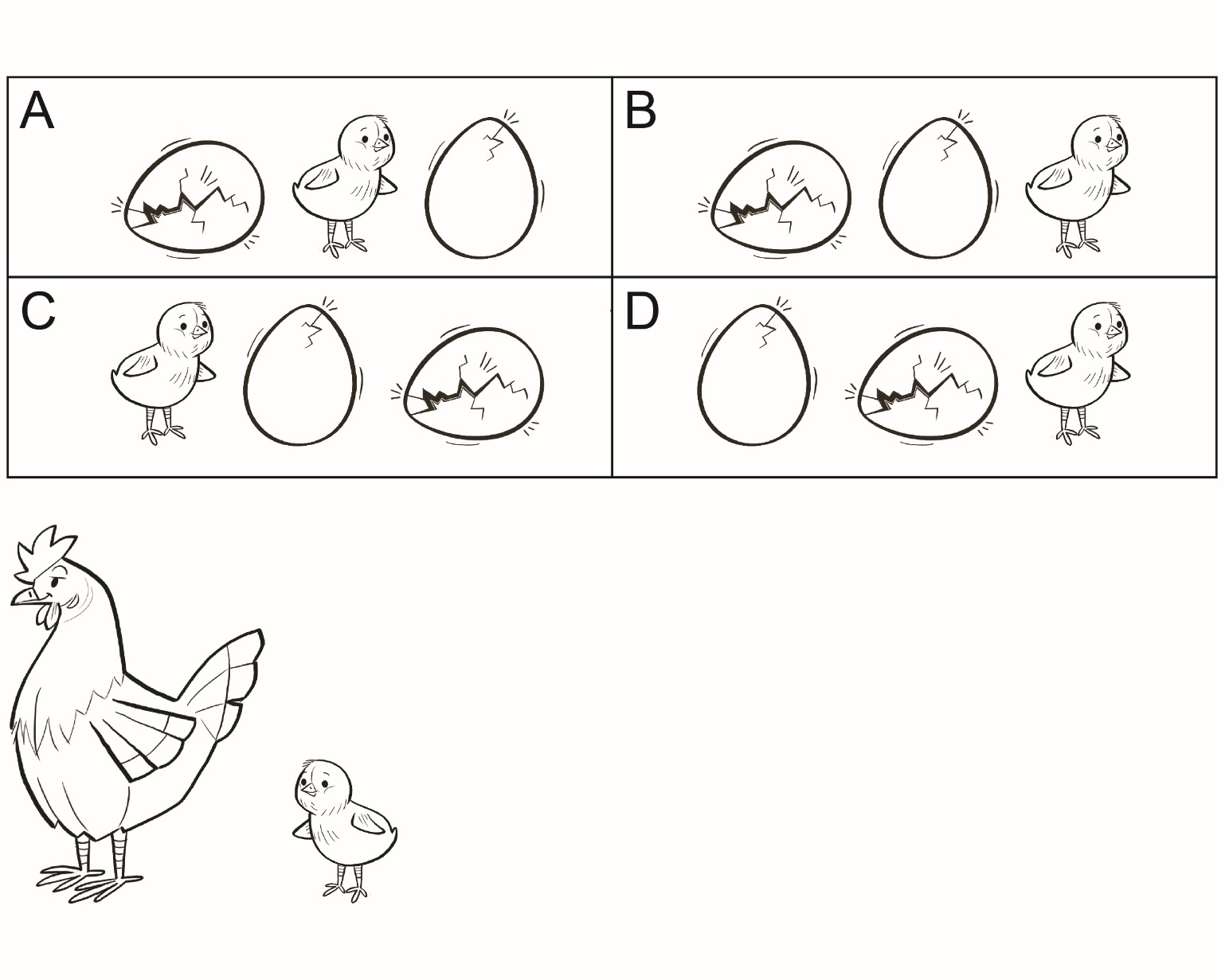 